Richmond Mindfulness Meditation GroupMember Resource Guide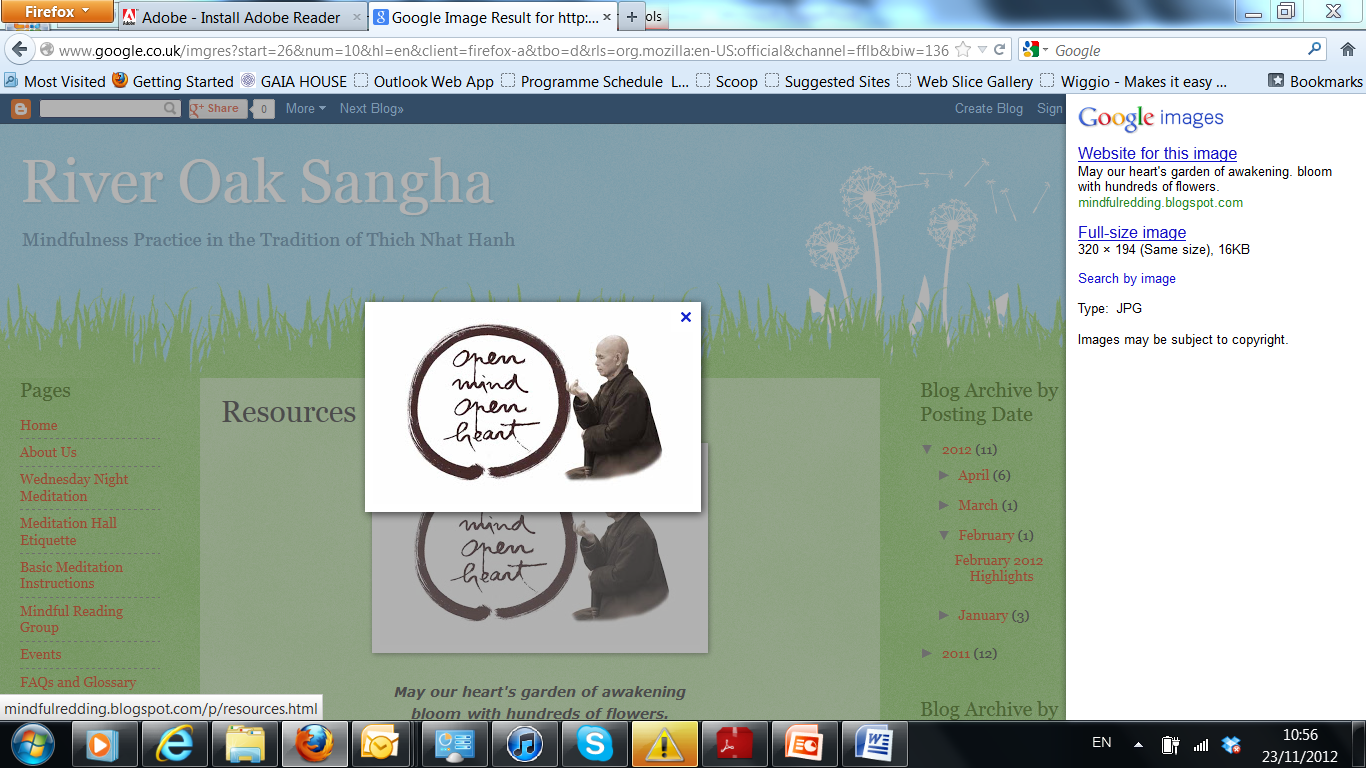 Dear  New Sangha MemberThere are many resources available  on mindfulness and the Buddha’s teachings. The Buddha offered his teachings to support us live an awakened life. We must be careful not to get caught up in intellectual study or attached to the teachings as dogma. We must explore the teachings in our daily life to see how they are true for us and help us heal our suffering.  Without practice the teachings are like buying ingredients for a meal and storing them for later use, we are unlikely to feed ourselves in this way. Please use resources to support and develop your practice, but do not confuse knowledge with wisdom. Breathe! Your in-breath and out-breath hold as much wisdom as contained in the resources available. We offer the following suggestions to support your practice.  Many of these and other relevant books, as well as recordings are easily available . Some of these are available in the RMMG library. It is difficult to choose what to include in this list and we welcome suggestions for other books in our tradition. We have outlined the resources to help you both develop and grow.Books:Books by authors Pema Chodron, Jack Kornfield , Tara Brach, Thich Nhat Hanh are usually popular and makes teachings easily accessible to the western mind  DVD’sMindful Living Every Day a 2 hour DVD produced by Plum Village to introduce people to the practice.Useful Websites:Courses/ retreats:If you  are interested in understanding about mindfulness from a psychological perspective, you may find the following useful:Useful Websites:Thubten ChodronBuddhism for BeginnersLama Surya DasAwakening the Buddha Bhante Henepola GunaratanaMindfulness in Plain EnglishThich Nhat HanhThe Miracle of Mindfulness: An Introduction to the Practice of MeditationThich Nhat HanhThe heart of the Buddha’s teachingsThich Nhat HanhFor a future to be possibleThich Nhat HanhBreathe you are aliveJack KornfieldA Path with HeartJack KornfieldThe teachings of the BuddhaWalpola RahulaWhat the Buddha Taughthttp://tnhaudio.orgWebsite with links to audio and video talks by Thich Nhat Hanhhttp://www.tricycle.comWebsite providing information and resources around Buddhist practice (book reviews etc)Wisdom section provides useful readings and informationhttp://www.wisdompubs.org/Online bookseller  that sells Buddhist texts. Often cheaper than Amazonhttp://www.dharmaseed.orgDharma Seed has collection of dharma talks by teachers practicing   Insight meditation http://www.thebuddhistsociety.orgOffers courses, access to books and talks under the patronage of the Dalai Lama aimed at promoting understanding of BuddhismLondon Buddhist Vihara Chiswickhttp://www.londonbuddhistvihara.orgOffers introductory courses for beginners.London Insight http://www.londoninsight.org/Offers a programme of events in to facilitate the  modern application of authentic Buddhist teachings in our lives.Gaia Househttp://gaiahouse.co.ukOffers teacher-led retreats and  ideal for anyone interested in exploring meditation for the first time, as well those looking to deepen an established practice.Community of Interbeinghttp://coiuk.orgThe Community of Interbeing is the name given to the network of people in the United Kingdom who practise Buddhism according to the teachings of Zen master Thich Nhat Hanh. Offers retreats, courses and a bookshop.Plum Village  http://plumvillage.orgEuropean Institute of Applied Buddhismhttp:// http://eiab.eu/Thich Nhat Hanh’s practice centres in France and Germany which offer a wide variety of retreats and coursesJon Kabat-ZinnMindfulness for beginnersJon Kabat-ZinnFull Catastrophe Living: Using the Wisdom of Your Body and Mind to Face Stress, Pain, and IllnessJon Kabat-ZinnWherever You Go, There You Are: Mindfulness Meditation in Everyday LifeMark WilliamsMindfulnessMindfulness - Prof Mark Williams Lecture - YouTubeLecture by Prof Williams about mindfulnessThe Science of Mindfulness - YouTubeProf Wiliams explores the science behind mindfulnesswww.youtube.com/watch?v=3nwwKbM_vJcJon Kabat Zinn leading session at Google-check youtube for otherswww.mindfulnesscds.comMindfulness resourceshttp://www.mindfulnet.orgMindfulness information website 